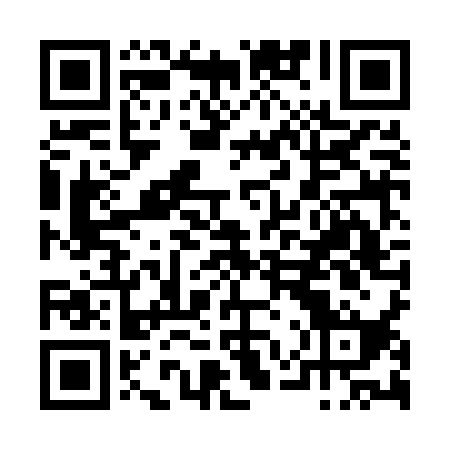 Prayer times for Portela das Cabras, PortugalWed 1 May 2024 - Fri 31 May 2024High Latitude Method: Angle Based RulePrayer Calculation Method: Muslim World LeagueAsar Calculation Method: HanafiPrayer times provided by https://www.salahtimes.comDateDayFajrSunriseDhuhrAsrMaghribIsha1Wed4:426:301:316:288:3310:142Thu4:416:291:316:288:3410:153Fri4:396:281:316:298:3510:174Sat4:376:261:316:308:3610:185Sun4:356:251:316:308:3710:206Mon4:336:241:316:318:3810:217Tue4:326:231:316:328:3910:238Wed4:306:221:306:328:4010:259Thu4:286:201:306:338:4110:2610Fri4:266:191:306:338:4210:2811Sat4:256:181:306:348:4310:2912Sun4:236:171:306:358:4410:3113Mon4:216:161:306:358:4510:3214Tue4:206:151:306:368:4610:3415Wed4:186:141:306:368:4710:3616Thu4:176:131:306:378:4810:3717Fri4:156:121:306:378:4910:3918Sat4:146:111:306:388:5010:4019Sun4:126:101:316:398:5110:4220Mon4:116:101:316:398:5210:4321Tue4:096:091:316:408:5310:4522Wed4:086:081:316:408:5410:4623Thu4:066:071:316:418:5510:4724Fri4:056:061:316:418:5610:4925Sat4:046:061:316:428:5710:5026Sun4:036:051:316:428:5810:5227Mon4:016:041:316:438:5810:5328Tue4:006:041:316:438:5910:5429Wed3:596:031:326:449:0010:5630Thu3:586:031:326:449:0110:5731Fri3:576:021:326:459:0210:58